    CASA DE GESTION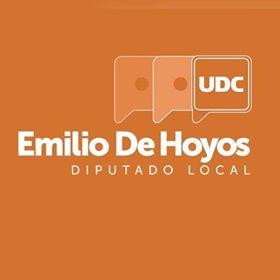 Lic. Emilio de HoyosDiputado LocalREPORTE MENSUALNOVIEMBREConsulta médica con medicamento                         Medicamento con receta                                              14Asesoría Jurídica                                                                1Asesoría Psicológica   					      2                                                     APOYOS    PERSONAS CON CAPACIDADES DIFERENTESPampers                                                          5                    Andadores con asiento			                                                         Sillas de Ruedas            		                                              Andadores                                                                   OtrosMadres Solteras                                            Despensa                                                         4 Premios para Lotería                                    5Apoyos Económicos                                      4Material de Curación                                    Día del niño					      			GESTIONES						        6PERSONAS ATENDIDAS                     41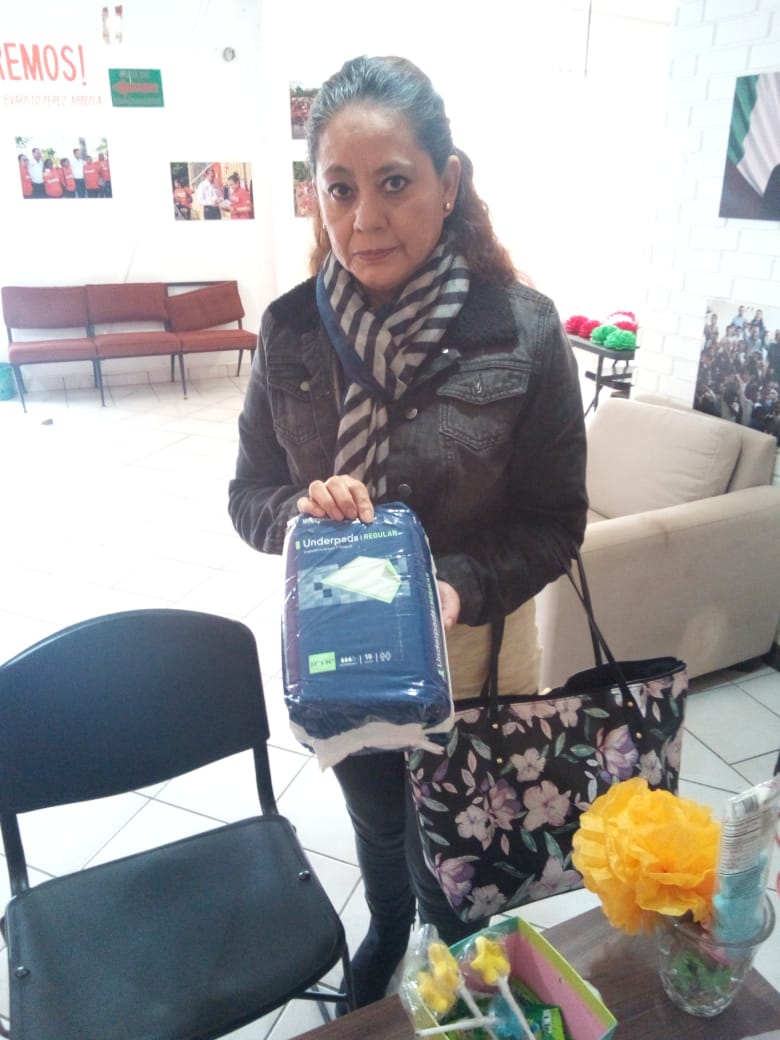 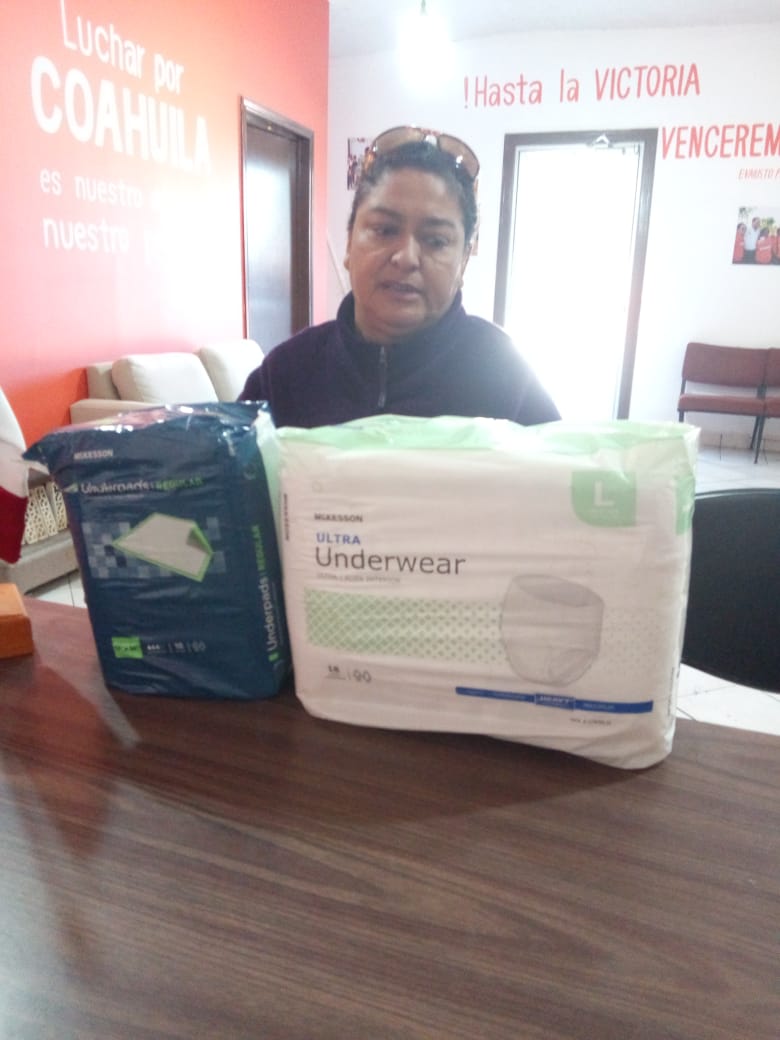 